РЕПУБЛИКА БЪЛГАРИЯ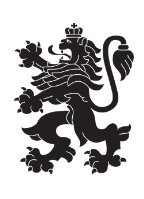 Министерство на земеделието и хранитеОбластна дирекция „Земеделие“ – гр.ПазарджикЗ   А   П   О   В   Е   Д№ РД-04-171/ 29.09.2023 г.МИЛЕНА ВЪЛЧИНОВА – директор на областна дирекция „Земеделие” гр. Пазарджик, след като разгледах, обсъдих и оцених доказателствения материал по административната преписка за землището на гр.Велинград, община Велинград, област Пазарджик, за стопанската 2023 – 2024 г. (1.10.2023 г. – 1.10.2024 г.), а именно: заповед № РД 07-48/04.08.2023 г., по чл. 37в, ал. 1 ЗСПЗЗ, за създаване на комисия, доклада на комисията и приложените към него: сключеното споразумение, проекта на картата за разпределение на масивите за ползване в землището, проекта на регистър към картата, които са неразделна част от споразумението, както и всички останали документи по преписката,  за да се произнеса установих от фактическа и правна страна следното:І. ФАКТИЧЕСКА СТРАНА1) Заповедта на директора на областна дирекция „Земеделие” гр. Пазарджик № РД 07-48/04.08.2023 г., с която е създадена комисията за землището на гр.Велинград,  община Велинград, област Пазарджик, е издадена до 05.08.2023 г.., съгласно разпоредбата на чл. 37в, ал. 1 ЗСПЗЗ.2) Изготвен е доклад на комисията. Докладът съдържа всички необходими реквизити и данни, съгласно чл. 37в, ал. 4 ЗСПЗЗ и чл. 72в, ал. 1 – 4 ППЗСПЗЗ.Към доклада на комисията по чл. 37в, ал. 1 ЗСПЗЗ са приложени сключеното споразумение, проектът на картата на масивите за ползване в землището и проектът на регистър към нея.Сключено е споразумение, което е подписано от всички участници , с което са разпределили масивите за ползване в землището за стопанската 2023 – 2024 г.Неразделна част от споразумението са проектът на картата за разпределение на масивите за ползване в землището и регистърът към нея, който съдържа всички необходими и -съществени данни, съгласно чл. 74, ал. 1 – 4 ППЗСПЗЗ.ІІ. ПРАВНА СТРАНАПроцедурата по сключване на споразумение между ползвателите/собствениците на земеделски земи (имоти), съответно за служебно разпределение на имотите в масивите за ползване в съответното землище, има законната цел за насърчаване на уедрено ползване на земеделските земи и създаване на масиви, ясно изразена в чл. чл. 37б и 37в ЗСПЗЗ, съответно чл.чл. 69 – 76 ППЗСПЗЗ.По своята правна същност процедурата за създаване на масиви за ползване в землището за съответната стопанска година е един смесен, динамичен и последователно осъществяващ се фактически състав. Споразумението между участниците е гражданскоправният юридически факт, а докладът на комисията, служебното разпределение на масивите за ползване и заповедта на директора на областната дирекция „Земеделие”, са административноправните юридически факти.Всички елементи на смесения фактически състав са осъществени, като са спазени изискванията на закона, конкретно посочени във фактическата част на заповедта.С оглед изложените фактически и правни доводи, на основание чл. 37в, ал. 4, ал. 5, ал. 6 и ал. 7 от ЗСПЗЗ, във връзка с чл. 75а, ал. 1, т. 1-3, ал. 2 от ППЗСПЗЗ,Р А З П О Р Е Д И Х:Въз основа на ДОКЛАДА на комисията:ОДОБРЯВАМ сключеното споразумение по чл. 37в, ал. 2 ЗСПЗЗ, включително и за имотите по чл. 37в, ал. 3, т. 2 ЗСПЗЗ, с което са разпределени масивите за ползване в землището на гр.Велинград, община Велинград, област Пазарджик, за стопанската  2023 -2024 година, считано от 01.10.2023 г. до 01.10.2024 г.ОДОБРЯВАМ картата на разпределените масиви за ползване в посоченото землище, както и регистърът към нея, които са ОКОНЧАТЕЛНИ за стопанската година, считано от 01.10.2023 г. до 01.10.2024 г. Заповедта, заедно с окончателните карта на масивите за ползване и регистър, да се обяви  в сградата на общинската служба по земеделие гр. Велинград, както и да се публикува на интернет страницата на община Велинград и областна дирекция „Земеделие” гр. Пазарджик, в срок от 7 дни от нейното издаване.Ползвател на земеделски земи, на който със заповедта са определени за ползване за стопанската 2023 – 2024 г., земите по чл. 37в, ал. 3, т. 2 от ЗСПЗЗ, е ДЛЪЖЕН да внесе по банкова сметка, с IBAN BG34UBBS80023300251210 и BIC UBBSBGSF, на областна дирекция „Земеделие” гр. Пазарджик, паричната сума в размер на определеното средно годишно рентно плащане за землището, в срок ДО ТРИ МЕСЕЦА от публикуването на настоящата заповед. Сумите са депозитни и се изплащат от областна дирекция „Земеделие” гр. Пазарджик на провоимащите лица, в срок от 10 (десет) години.За ползвателите, които не са заплатили в горния срок паричните суми за ползваните земи по чл. 37в, ал. 3, т 2 ЗСПЗЗ, съгласно настоящата заповед, директорът на областна дирекция „Земеделие” издава заповед за заплащане на трикратния размер на средното годишно рентно плащане за землището. В седемдневен срок от получаването на заповедта ползвателите превеждат паричните суми по сметка на областна дирекция „Земеделие” гр. Пазарджик.Заповедта може да се обжалва в 14 дневен срок, считано от обявяването/публикуването й, чрез областна дирекция „Земеделие” гр. Пазарджик, по реда предвиден в АПК – по административен пред министъра на земеделието  и/или съдебен ред пред Районен съд гр. Велинград.Обжалването на заповедта не спира нейното изпълнение.

Милена Емилова Вълчинова (Директор)
29.09.2023г. 08:18ч.
ОДЗ-Пазарджик


Електронният подпис се намира в отделен файл с название signature.txt.p7s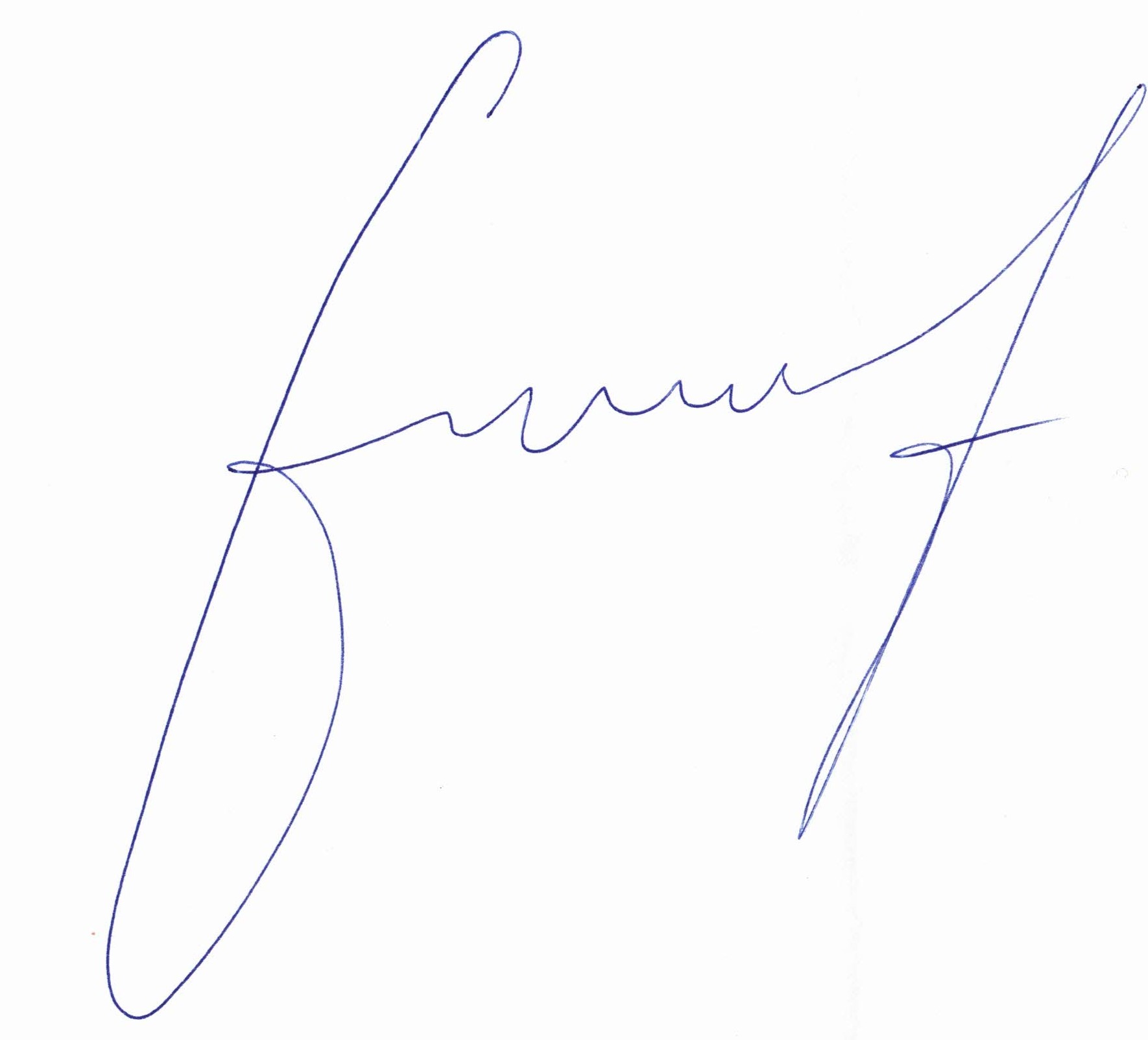 ПРИЛОЖЕНИЕСпоразумение на масиви за ползване на земеделски земи по чл. 37в, ал. 2 от ЗСПЗЗза стопанската 2023/2024 годиназа землището на гр. Велинград, ЕКАТТЕ 10450, община Велинград, област Пазарджик.ПолзвателМасив №Имот с регистрирано правно основаниеИмот с регистрирано правно основаниеИмот по чл. 37в, ал. 3, т. 2 от ЗСПЗЗИмот по чл. 37в, ал. 3, т. 2 от ЗСПЗЗИмот по чл. 37в, ал. 3, т. 2 от ЗСПЗЗСобственикПолзвателМасив №№Площ дка№Площ дкаДължимо рентно плащане в лв.Собственик"ИБЪР-СТ" ЕООД3320.338.500ИЙГ"ИБЪР-СТ" ЕООД3320.312.46629.59ДСТ и др."ИБЪР-СТ" ЕООД3320.351.27615.31ГИВ"ИБЪР-СТ" ЕООД3320.321.27515.30МИГ"ИБЪР-СТ" ЕООД3320.340.5947.13ЕСМ и др.ОБЩО за ползвателя (дка)8.5005.61167.33АЛЬОША ВЕСЕЛИНОВ НАЛБАНТОВ2632.1572.975ПСЦАЛЬОША ВЕСЕЛИНОВ НАЛБАНТОВ2632.1581.70120.41ВИМАЛЬОША ВЕСЕЛИНОВ НАЛБАНТОВ2632.1561.360НБД и др.АЛЬОША ВЕСЕЛИНОВ НАЛБАНТОВ2632.1671.35916.31МАП и др.АЛЬОША ВЕСЕЛИНОВ НАЛБАНТОВ2632.1701.02012.24АДГАЛЬОША ВЕСЕЛИНОВ НАЛБАНТОВ2632.1660.85110.21ГНБАЛЬОША ВЕСЕЛИНОВ НАЛБАНТОВ2632.1740.7218.65ВББАЛЬОША ВЕСЕЛИНОВ НАЛБАНТОВ2632.1690.5106.12НГААЛЬОША ВЕСЕЛИНОВ НАЛБАНТОВ2632.1710.2553.06ААБАЛЬОША ВЕСЕЛИНОВ НАЛБАНТОВ2736.44.92959.15ИИКАЛЬОША ВЕСЕЛИНОВ НАЛБАНТОВ2736.111.70120.41ИККАЛЬОША ВЕСЕЛИНОВ НАЛБАНТОВ2736.91.699ИППАЛЬОША ВЕСЕЛИНОВ НАЛБАНТОВ2736.991.53018.36ДСГАЛЬОША ВЕСЕЛИНОВ НАЛБАНТОВ2736.61.35916.31АМВАЛЬОША ВЕСЕЛИНОВ НАЛБАНТОВ2736.101.282ИАЛАЛЬОША ВЕСЕЛИНОВ НАЛБАНТОВ2736.81.276ИАВАЛЬОША ВЕСЕЛИНОВ НАЛБАНТОВ2736.71.275МАВАЛЬОША ВЕСЕЛИНОВ НАЛБАНТОВ2736.50.83910.07НВМАЛЬОША ВЕСЕЛИНОВ НАЛБАНТОВ2736.940.770ГАНАЛЬОША ВЕСЕЛИНОВ НАЛБАНТОВ2858.92.12425.49ММКАЛЬОША ВЕСЕЛИНОВ НАЛБАНТОВ2858.31.669МАСЛИНКА ЕООДАЛЬОША ВЕСЕЛИНОВ НАЛБАНТОВ2858.11.361ССГАЛЬОША ВЕСЕЛИНОВ НАЛБАНТОВ2858.81.22914.75ЕСМ и др.АЛЬОША ВЕСЕЛИНОВ НАЛБАНТОВ2858.20.93511.22ИАМАЛЬОША ВЕСЕЛИНОВ НАЛБАНТОВ2963.142.130АВБАЛЬОША ВЕСЕЛИНОВ НАЛБАНТОВ2963.161.53018.36ФИВАЛЬОША ВЕСЕЛИНОВ НАЛБАНТОВ2963.151.45117.41СИСАЛЬОША ВЕСЕЛИНОВ НАЛБАНТОВ3068.23.74544.94АППАЛЬОША ВЕСЕЛИНОВ НАЛБАНТОВ3068.153.47141.65ДСГ и др.АЛЬОША ВЕСЕЛИНОВ НАЛБАНТОВ3068.243.35140.21ГИСАЛЬОША ВЕСЕЛИНОВ НАЛБАНТОВ3068.893.25639.07ИДПАЛЬОША ВЕСЕЛИНОВ НАЛБАНТОВ3068.133.210ГНДАЛЬОША ВЕСЕЛИНОВ НАЛБАНТОВ3068.253.055МВД и др.АЛЬОША ВЕСЕЛИНОВ НАЛБАНТОВ3068.122.96235.54СХШАЛЬОША ВЕСЕЛИНОВ НАЛБАНТОВ3068.72.43429.21ДГИАЛЬОША ВЕСЕЛИНОВ НАЛБАНТОВ3068.142.40428.85ЛИД и др.АЛЬОША ВЕСЕЛИНОВ НАЛБАНТОВ3068.102.31527.78ИДУАЛЬОША ВЕСЕЛИНОВ НАЛБАНТОВ3068.172.18426.21ИАГАЛЬОША ВЕСЕЛИНОВ НАЛБАНТОВ3068.162.08425.01МБК и др.АЛЬОША ВЕСЕЛИНОВ НАЛБАНТОВ3068.221.94123.29БГЛ и др.АЛЬОША ВЕСЕЛИНОВ НАЛБАНТОВ3068.81.80021.60СГИАЛЬОША ВЕСЕЛИНОВ НАЛБАНТОВ3068.351.54718.56ИАКАЛЬОША ВЕСЕЛИНОВ НАЛБАНТОВ3068.311.49717.96ИАБАЛЬОША ВЕСЕЛИНОВ НАЛБАНТОВ3068.321.47217.66ИЙБАЛЬОША ВЕСЕЛИНОВ НАЛБАНТОВ3068.361.34516.14ДПКАЛЬОША ВЕСЕЛИНОВ НАЛБАНТОВ3068.381.31315.76ИМБАЛЬОША ВЕСЕЛИНОВ НАЛБАНТОВ3068.291.08713.04ГЗКАЛЬОША ВЕСЕЛИНОВ НАЛБАНТОВ3068.190.5296.35ПТНАЛЬОША ВЕСЕЛИНОВ НАЛБАНТОВ3068.210.3043.65НГСАЛЬОША ВЕСЕЛИНОВ НАЛБАНТОВ3068.200.2763.31ГБСАЛЬОША ВЕСЕЛИНОВ НАЛБАНТОВ3268.812.875ГНДАЛЬОША ВЕСЕЛИНОВ НАЛБАНТОВ3268.882.45029.40СДПАЛЬОША ВЕСЕЛИНОВ НАЛБАНТОВ3268.832.33728.04АППАЛЬОША ВЕСЕЛИНОВ НАЛБАНТОВ3268.802.04724.56МММ и др.АЛЬОША ВЕСЕЛИНОВ НАЛБАНТОВ3268.790.99111.89НДСАЛЬОША ВЕСЕЛИНОВ НАЛБАНТОВ3268.780.95911.51СДСОБЩО за ползвателя (дка)24.93774.145889.74АЧЕВ 1 ГРУП ЕООД3436.156.801ХНП и др.АЧЕВ 1 ГРУП ЕООД3436.1731.87022.44ПИХАЧЕВ 1 ГРУП ЕООД3436.161.475МИИАЧЕВ 1 ГРУП ЕООД3436.1770.93411.21МГИАЧЕВ 1 ГРУП ЕООД3436.1740.85110.21ИАКАЧЕВ 1 ГРУП ЕООД3436.1760.85110.21БЮДАЧЕВ 1 ГРУП ЕООД3436.1100.7418.89САУАЧЕВ 1 ГРУП ЕООД3436.1750.6798.15БНСАЧЕВ 1 ГРУП ЕООД3436.1110.595МАСЛИНКА ЕООД и др.АЧЕВ 1 ГРУП ЕООД3536.1991.70420.45ЛХЧАЧЕВ 1 ГРУП ЕООД3536.2001.487ННГАЧЕВ 1 ГРУП ЕООД3536.1981.274РГКАЧЕВ 1 ГРУП ЕООД3536.1970.84910.19АИКАЧЕВ 1 ГРУП ЕООД3536.1940.6507.80АМВАЧЕВ 1 ГРУП ЕООД3536.1950.6487.78ААКАЧЕВ 1 ГРУП ЕООД3636.2033.400МИТАЧЕВ 1 ГРУП ЕООД3636.2132.124ИДИАЧЕВ 1 ГРУП ЕООД3636.2022.039АГКАЧЕВ 1 ГРУП ЕООД3636.2141.956ЛПКАЧЕВ 1 ГРУП ЕООД3636.2101.413БАИАЧЕВ 1 ГРУП ЕООД3737.1343.397КМГАЧЕВ 1 ГРУП ЕООД3737.1352.93335.20ЕЦИАЧЕВ 1 ГРУП ЕООД8636.1863.146АГДАЧЕВ 1 ГРУП ЕООД8636.1852.29527.54ААБАЧЕВ 1 ГРУП ЕООД8636.1842.295ЕКАТЕРИНА ДИМИТРОВА АНДРЕЕВА и др.АЧЕВ 1 ГРУП ЕООД8736.1932.039АГДАЧЕВ 1 ГРУП ЕООД8736.1921.871ГАВАЧЕВ 1 ГРУП ЕООД8736.1891.699КМГАЧЕВ 1 ГРУП ЕООД8736.1880.5596.71НГФАЧЕВ 1 ГРУП ЕООД8736.1870.5536.64ЛГФАЧЕВ 1 ГРУП ЕООД20736.2071.27415.29ЯНСАЧЕВ 1 ГРУП ЕООД20736.2040.7659.18ПЙБАЧЕВ 1 ГРУП ЕООД20736.2060.6818.17ВПААЧЕВ 1 ГРУП ЕООД20736.2050.680ЦБПОБЩО за ползвателя (дка)37.69118.837226.04БОЙКО ИВАНОВ НЕЙКОВ4720.533.14537.74ЗНГБОЙКО ИВАНОВ НЕЙКОВ4720.592.63531.62ИИГБОЙКО ИВАНОВ НЕЙКОВ4720.582.54930.59ЕИПБОЙКО ИВАНОВ НЕЙКОВ4720.481.87022.44ИДЯБОЙКО ИВАНОВ НЕЙКОВ4720.491.70020.40ГПКБОЙКО ИВАНОВ НЕЙКОВ4720.501.70020.40ППББОЙКО ИВАНОВ НЕЙКОВ4720.601.52918.35ИИПБОЙКО ИВАНОВ НЕЙКОВ4720.511.275ПЛМБОЙКО ИВАНОВ НЕЙКОВ4720.520.85010.20ТААБОЙКО ИВАНОВ НЕЙКОВ4923.535.78869.46ИКББОЙКО ИВАНОВ НЕЙКОВ4923.395.10161.21ПНПБОЙКО ИВАНОВ НЕЙКОВ4923.513.435МИИБОЙКО ИВАНОВ НЕЙКОВ4923.522.55030.60ЦСИБОЙКО ИВАНОВ НЕЙКОВ5032.661.276ГХПБОЙКО ИВАНОВ НЕЙКОВ5032.720.93511.22ЛНК и др.БОЙКО ИВАНОВ НЕЙКОВ5032.780.93511.22ГПМБОЙКО ИВАНОВ НЕЙКОВ5032.1770.807ХКББОЙКО ИВАНОВ НЕЙКОВ5032.680.766ИСДБОЙКО ИВАНОВ НЕЙКОВ5032.670.7659.18ВТВ и др.БОЙКО ИВАНОВ НЕЙКОВ5032.710.6808.16СИТБОЙКО ИВАНОВ НЕЙКОВ5032.690.5957.14МАТБОЙКО ИВАНОВ НЕЙКОВ5032.700.5957.14ГАЧБОЙКО ИВАНОВ НЕЙКОВ5032.740.5116.13ГАИБОЙКО ИВАНОВ НЕЙКОВ5238.62.25927.11ТМСБОЙКО ИВАНОВ НЕЙКОВ5238.112.22526.70ИПКБОЙКО ИВАНОВ НЕЙКОВ5238.102.10125.21ДИКБОЙКО ИВАНОВ НЕЙКОВ5238.131.77221.26ГИШБОЙКО ИВАНОВ НЕЙКОВ5238.30.816АДРБОЙКО ИВАНОВ НЕЙКОВ5238.40.7859.42БЮДБОЙКО ИВАНОВ НЕЙКОВ5238.50.6708.04АСДБОЙКО ИВАНОВ НЕЙКОВ5440.187.21686.59ГПББОЙКО ИВАНОВ НЕЙКОВ5440.256.39676.75ПГКБОЙКО ИВАНОВ НЕЙКОВ5440.85.64467.73АМВБОЙКО ИВАНОВ НЕЙКОВ5440.745.10061.20СГГБОЙКО ИВАНОВ НЕЙКОВ5440.164.343АМВБОЙКО ИВАНОВ НЕЙКОВ5440.244.14249.70МГВБОЙКО ИВАНОВ НЕЙКОВ5440.94.04148.49МАВБОЙКО ИВАНОВ НЕЙКОВ5440.263.70344.44ИККБОЙКО ИВАНОВ НЕЙКОВ5440.103.57242.86ИАВБОЙКО ИВАНОВ НЕЙКОВ5440.232.15725.88ЮАГБОЙКО ИВАНОВ НЕЙКОВ5440.201.58919.07ЮАГБОЙКО ИВАНОВ НЕЙКОВ5440.210.98111.77АЮГБОЙКО ИВАНОВ НЕЙКОВ5541.5119.956ОБЩИНА ВЕЛИНГРАДБОЙКО ИВАНОВ НЕЙКОВ5541.501.96223.54НДББОЙКО ИВАНОВ НЕЙКОВ5541.491.71920.63ТАХБОЙКО ИВАНОВ НЕЙКОВ5668.65.623ЦГВ и др.БОЙКО ИВАНОВ НЕЙКОВ5668.985.18262.18ЮАТБОЙКО ИВАНОВ НЕЙКОВ5668.53.78045.36ИГИБОЙКО ИВАНОВ НЕЙКОВ5668.1051.00012.00ПИКБОЙКО ИВАНОВ НЕЙКОВ5874.12610.000120.00ММКБОЙКО ИВАНОВ НЕЙКОВ5874.1214.34952.19САКБОЙКО ИВАНОВ НЕЙКОВ5874.1224.184ОБЩИНА ВЕЛИНГРАДБОЙКО ИВАНОВ НЕЙКОВ5874.852.80433.65ПСЦ и др.БОЙКО ИВАНОВ НЕЙКОВ5874.721.93323.20НТТБОЙКО ИВАНОВ НЕЙКОВ5874.711.499ОБЩИНА ВЕЛИНГРАДБОЙКО ИВАНОВ НЕЙКОВ5975.810.921ОБЩИНА ВЕЛИНГРАДБОЙКО ИВАНОВ НЕЙКОВ5975.32.51430.17ДАКБОЙКО ИВАНОВ НЕЙКОВ5975.292.03624.43ТЙЛБОЙКО ИВАНОВ НЕЙКОВ5975.122.03424.41СНКБОЙКО ИВАНОВ НЕЙКОВ5975.71.67020.04НАКБОЙКО ИВАНОВ НЕЙКОВ5975.111.03512.42АСНБОЙКО ИВАНОВ НЕЙКОВ6077.432.325387.90ТЙЛБОЙКО ИВАНОВ НЕЙКОВ6077.473.10137.21ЗГМБОЙКО ИВАНОВ НЕЙКОВ6077.22.85334.24ВДДБОЙКО ИВАНОВ НЕЙКОВ6077.32.68032.16СДСБОЙКО ИВАНОВ НЕЙКОВ6077.121.70020.40ИИКБОЙКО ИВАНОВ НЕЙКОВ6077.11.53518.42СТНБОЙКО ИВАНОВ НЕЙКОВ6077.391.29915.59СНКБОЙКО ИВАНОВ НЕЙКОВ6077.101.257ОБЩИНА ВЕЛИНГРАДБОЙКО ИВАНОВ НЕЙКОВ6077.411.04812.58ГИСБОЙКО ИВАНОВ НЕЙКОВ6077.371.00012.00БОЙКО ИВАНОВ НЕЙКОВ6181.51.19414.33МАКБОЙКО ИВАНОВ НЕЙКОВ6181.71.093ОБЩИНА ВЕЛИНГРАДБОЙКО ИВАНОВ НЕЙКОВ6181.80.611ОБЩИНА ВЕЛИНГРАДБОЙКО ИВАНОВ НЕЙКОВ6181.120.467ОБЩИНА ВЕЛИНГРАДБОЙКО ИВАНОВ НЕЙКОВ6181.100.298ОБЩИНА ВЕЛИНГРАДБОЙКО ИВАНОВ НЕЙКОВ6181.110.282ОБЩИНА ВЕЛИНГРАДБОЙКО ИВАНОВ НЕЙКОВ6181.90.265ОБЩИНА ВЕЛИНГРАДБОЙКО ИВАНОВ НЕЙКОВ6281.162.460ОБЩИНА ВЕЛИНГРАДБОЙКО ИВАНОВ НЕЙКОВ6281.181.244ОБЩИНА ВЕЛИНГРАДБОЙКО ИВАНОВ НЕЙКОВ6281.191.244ОБЩИНА ВЕЛИНГРАДБОЙКО ИВАНОВ НЕЙКОВ6281.211.11313.36ИДВБОЙКО ИВАНОВ НЕЙКОВ6281.171.09613.15НСКБОЙКО ИВАНОВ НЕЙКОВ6281.201.05312.64НДВБОЙКО ИВАНОВ НЕЙКОВ63103.105.79469.53ГГСБОЙКО ИВАНОВ НЕЙКОВ63103.93.00036.00БГКБОЙКО ИВАНОВ НЕЙКОВ63103.152.41528.98ГСТБОЙКО ИВАНОВ НЕЙКОВ63103.182.27227.26АГК и др.БОЙКО ИВАНОВ НЕЙКОВ63103.162.06424.77СПТ и др.БОЙКО ИВАНОВ НЕЙКОВ63103.212.03224.39БАЦБОЙКО ИВАНОВ НЕЙКОВ63103.132.022ИСДБОЙКО ИВАНОВ НЕЙКОВ63103.191.96923.63ССДБОЙКО ИВАНОВ НЕЙКОВ63103.201.80921.71ВТВ и др.БОЙКО ИВАНОВ НЕЙКОВ63103.41.60319.24ПНПБОЙКО ИВАНОВ НЕЙКОВ63103.31.49017.88АНПБОЙКО ИВАНОВ НЕЙКОВ63103.171.27715.32ТСТБОЙКО ИВАНОВ НЕЙКОВ64103.415.28563.42ААПБОЙКО ИВАНОВ НЕЙКОВ64103.404.24350.92ГИЧБОЙКО ИВАНОВ НЕЙКОВ64103.392.946ИДПБОЙКО ИВАНОВ НЕЙКОВ64103.432.13725.64ТФВОБЩО за ползвателя (дка)69.090220.1922642.31ВЕЛКА ВЛАДИМИРОВА НЕНОВА3827.4013.319КМЕТСТВО ВЕЛИНГРАДВЕЛКА ВЛАДИМИРОВА НЕНОВА3827.399.881118.57ААКВЕЛКА ВЛАДИМИРОВА НЕНОВА3827.179.424113.09АИКОБЩО за ползвателя (дка)13.31919.305231.66ЕКО БУЛ-ЙОРДАН КОЦЕВ110.702.125РГВ и др.ЕКО БУЛ-ЙОРДАН КОЦЕВ110.710.6307.56АГЛЕКО БУЛ-ЙОРДАН КОЦЕВ210.1053.40040.80ЯППЕКО БУЛ-ЙОРДАН КОЦЕВ210.1442.30127.61ВМДЕКО БУЛ-ЙОРДАН КОЦЕВ210.1062.125ЕДВ и др.ЕКО БУЛ-ЙОРДАН КОЦЕВ210.1031.70020.40ЧЕПИНСКО УЧИЛИЩНО НАСТОЯТЕЛСТВОЕКО БУЛ-ЙОРДАН КОЦЕВ210.1071.451АТАНАС БИРНИКОВ ЕООДЕКО БУЛ-ЙОРДАН КОЦЕВ210.1081.44617.35ИИИЕКО БУЛ-ЙОРДАН КОЦЕВ210.1040.85110.21МПСЕКО БУЛ-ЙОРДАН КОЦЕВ210.1120.85010.20МВД и др.ЕКО БУЛ-ЙОРДАН КОЦЕВ312.91.276ДИЛЕКО БУЛ-ЙОРДАН КОЦЕВ312.111.01812.22БИФЕКО БУЛ-ЙОРДАН КОЦЕВ312.100.510ИТЮЕКО БУЛ-ЙОРДАН КОЦЕВ412.163.232АИК и др.ЕКО БУЛ-ЙОРДАН КОЦЕВ412.151.69820.38ГНГЕКО БУЛ-ЙОРДАН КОЦЕВ512.1515.27063.24МПСЕКО БУЛ-ЙОРДАН КОЦЕВ512.1523.231ЯИБЕКО БУЛ-ЙОРДАН КОЦЕВ512.1471.70120.41ИАМЕКО БУЛ-ЙОРДАН КОЦЕВ512.2041.19014.28ЮАДЕКО БУЛ-ЙОРДАН КОЦЕВ512.1501.021ХИДЕКО БУЛ-ЙОРДАН КОЦЕВ512.1481.02012.24ВДГЕКО БУЛ-ЙОРДАН КОЦЕВ512.1490.851ЕДВ и др.ЕКО БУЛ-ЙОРДАН КОЦЕВ612.1947.65191.81ДВКЕКО БУЛ-ЙОРДАН КОЦЕВ612.1955.18462.21ЮАГЕКО БУЛ-ЙОРДАН КОЦЕВ612.1995.09861.18ИТБЕКО БУЛ-ЙОРДАН КОЦЕВ612.1962.72832.74ИИПЕКО БУЛ-ЙОРДАН КОЦЕВ612.1982.49129.89ЕПРЕКО БУЛ-ЙОРДАН КОЦЕВ612.1972.041АТАНАС БИРНИКОВ ЕООДЕКО БУЛ-ЙОРДАН КОЦЕВ714.810.015ГИК и др.ЕКО БУЛ-ЙОРДАН КОЦЕВ814.302.02824.34ЙИФЕКО БУЛ-ЙОРДАН КОЦЕВ814.181.82021.84СПЮЕКО БУЛ-ЙОРДАН КОЦЕВ814.200.955МИБЕКО БУЛ-ЙОРДАН КОЦЕВ918.215.609ВККЕКО БУЛ-ЙОРДАН КОЦЕВ918.82.89034.68НГСЕКО БУЛ-ЙОРДАН КОЦЕВ918.92.88934.67ККТЕКО БУЛ-ЙОРДАН КОЦЕВ918.62.545ИЯБЕКО БУЛ-ЙОРДАН КОЦЕВ918.192.38128.57НИП и др.ЕКО БУЛ-ЙОРДАН КОЦЕВ918.102.38028.56ИКТЕКО БУЛ-ЙОРДАН КОЦЕВ918.71.699МДЧЕКО БУЛ-ЙОРДАН КОЦЕВ918.201.09213.10ИАМЕКО БУЛ-ЙОРДАН КОЦЕВ1018.228.415100.98КМДЕКО БУЛ-ЙОРДАН КОЦЕВ1018.254.498АГДЕКО БУЛ-ЙОРДАН КОЦЕВ1018.232.37928.55КМГЕКО БУЛ-ЙОРДАН КОЦЕВ1018.241.32815.94АИВЕКО БУЛ-ЙОРДАН КОЦЕВ1120.48.500СРКЕКО БУЛ-ЙОРДАН КОЦЕВ1120.25.65567.86АИПЕКО БУЛ-ЙОРДАН КОЦЕВ1120.31.275КГБ и др.ЕКО БУЛ-ЙОРДАН КОЦЕВ1220.125.18562.22ГПД и др.ЕКО БУЛ-ЙОРДАН КОЦЕВ1220.253.48641.83ДППЕКО БУЛ-ЙОРДАН КОЦЕВ1220.263.00236.02АТАЕКО БУЛ-ЙОРДАН КОЦЕВ1220.272.09125.09ТСГЕКО БУЛ-ЙОРДАН КОЦЕВ1220.82.09125.09ИИВЕКО БУЛ-ЙОРДАН КОЦЕВ1220.131.699СПЮЕКО БУЛ-ЙОРДАН КОЦЕВ1220.111.02012.24АЮГЕКО БУЛ-ЙОРДАН КОЦЕВ1220.231.01912.23ГАДЕКО БУЛ-ЙОРДАН КОЦЕВ1220.100.85010.20МГВЕКО БУЛ-ЙОРДАН КОЦЕВ1220.90.84910.19ЮАГЕКО БУЛ-ЙОРДАН КОЦЕВ1220.240.5947.13ЙГПЕКО БУЛ-ЙОРДАН КОЦЕВ1320.475.694ГИГ и др.ЕКО БУЛ-ЙОРДАН КОЦЕВ1320.463.48441.81МАПЕКО БУЛ-ЙОРДАН КОЦЕВ1320.622.80633.67БСКЕКО БУЛ-ЙОРДАН КОЦЕВ1320.422.54830.58АЙАЕКО БУЛ-ЙОРДАН КОЦЕВ1320.641.78521.42ВХВЕКО БУЛ-ЙОРДАН КОЦЕВ1320.631.35916.31АХВЕКО БУЛ-ЙОРДАН КОЦЕВ1320.611.27515.30СНГЕКО БУЛ-ЙОРДАН КОЦЕВ1320.451.18414.21ИНБЕКО БУЛ-ЙОРДАН КОЦЕВ1320.440.92911.15АГЛЕКО БУЛ-ЙОРДАН КОЦЕВ1320.430.84910.19ЗДЛЕКО БУЛ-ЙОРДАН КОЦЕВ1420.773.75145.01НТМЕКО БУЛ-ЙОРДАН КОЦЕВ1420.763.229БСГ и др.ЕКО БУЛ-ЙОРДАН КОЦЕВ1420.792.55130.61ГАГЕКО БУЛ-ЙОРДАН КОЦЕВ1420.801.86922.43КХТЕКО БУЛ-ЙОРДАН КОЦЕВ1420.751.189МИБЕКО БУЛ-ЙОРДАН КОЦЕВ1420.781.01812.22ЦДПЕКО БУЛ-ЙОРДАН КОЦЕВ1620.1285.43465.21ИГБЕКО БУЛ-ЙОРДАН КОЦЕВ1620.1024.69656.36ГПД и др.ЕКО БУЛ-ЙОРДАН КОЦЕВ1620.1103.66643.99ВДГЕКО БУЛ-ЙОРДАН КОЦЕВ1620.1032.36128.33ИЮГЕКО БУЛ-ЙОРДАН КОЦЕВ1620.1112.34528.14ГНМЕКО БУЛ-ЙОРДАН КОЦЕВ1620.992.30727.69АААЕКО БУЛ-ЙОРДАН КОЦЕВ1620.1002.12325.48ВЦЧЕКО БУЛ-ЙОРДАН КОЦЕВ1620.1011.70020.40АСГЕКО БУЛ-ЙОРДАН КОЦЕВ1620.1041.54418.52МППЕКО БУЛ-ЙОРДАН КОЦЕВ1620.1121.02312.28ГНЗЕКО БУЛ-ЙОРДАН КОЦЕВ1620.1080.87110.46ЦКРЕКО БУЛ-ЙОРДАН КОЦЕВ1620.1070.596ЙВКЕКО БУЛ-ЙОРДАН КОЦЕВ1620.1060.5406.48АХВЕКО БУЛ-ЙОРДАН КОЦЕВ1620.1050.5076.08ГХВЕКО БУЛ-ЙОРДАН КОЦЕВ1723.116.662АИФЕКО БУЛ-ЙОРДАН КОЦЕВ1723.13.40340.84МПКЕКО БУЛ-ЙОРДАН КОЦЕВ1723.93.40240.82АИПЕКО БУЛ-ЙОРДАН КОЦЕВ1723.22.54330.52АИВЕКО БУЛ-ЙОРДАН КОЦЕВ1723.62.46529.58АЮГЕКО БУЛ-ЙОРДАН КОЦЕВ1723.82.12525.50ФТПЕКО БУЛ-ЙОРДАН КОЦЕВ1723.72.01724.20ХИИЕКО БУЛ-ЙОРДАН КОЦЕВ1723.51.91622.99МПКЕКО БУЛ-ЙОРДАН КОЦЕВ1723.130.98211.78НДШЕКО БУЛ-ЙОРДАН КОЦЕВ1723.30.94111.29ГЙЛЕКО БУЛ-ЙОРДАН КОЦЕВ1723.120.90310.84ФИФЕКО БУЛ-ЙОРДАН КОЦЕВ1823.315.09961.19ИЦФЕКО БУЛ-ЙОРДАН КОЦЕВ1823.323.40040.80ТБМ и др.ЕКО БУЛ-ЙОРДАН КОЦЕВ1823.343.39940.79АИМЕКО БУЛ-ЙОРДАН КОЦЕВ1823.293.39940.79ГКСЕКО БУЛ-ЙОРДАН КОЦЕВ1823.442.55030.60КПВЕКО БУЛ-ЙОРДАН КОЦЕВ1823.262.55030.60ИСТЕКО БУЛ-ЙОРДАН КОЦЕВ1823.282.54930.59ММКЕКО БУЛ-ЙОРДАН КОЦЕВ1823.242.54930.59ГАГЕКО БУЛ-ЙОРДАН КОЦЕВ1823.272.380ИТЮЕКО БУЛ-ЙОРДАН КОЦЕВ1823.451.70020.40ГПКЕКО БУЛ-ЙОРДАН КОЦЕВ1823.421.70020.40МИГЕКО БУЛ-ЙОРДАН КОЦЕВ1823.431.699ЕТ ЕКО БУЛ - ЙОРДАН КОЦЕВЕКО БУЛ-ЙОРДАН КОЦЕВ1823.411.69920.39ФИВЕКО БУЛ-ЙОРДАН КОЦЕВ1823.251.53118.37БККЕКО БУЛ-ЙОРДАН КОЦЕВ1823.401.27415.29СМАЕКО БУЛ-ЙОРДАН КОЦЕВ1823.231.10613.27КХТЕКО БУЛ-ЙОРДАН КОЦЕВ1823.330.85010.20АППЕКО БУЛ-ЙОРДАН КОЦЕВ1923.6013.601ЖЯА и др.ЕКО БУЛ-ЙОРДАН КОЦЕВ1923.624.25151.01НПВЕКО БУЛ-ЙОРДАН КОЦЕВ1923.674.24950.99ММГЕКО БУЛ-ЙОРДАН КОЦЕВ1923.652.55030.60КЙАЕКО БУЛ-ЙОРДАН КОЦЕВ1923.612.062ЗИИЕКО БУЛ-ЙОРДАН КОЦЕВ1923.631.70020.40ЮАДЕКО БУЛ-ЙОРДАН КОЦЕВ1923.641.19014.28КСКЕКО БУЛ-ЙОРДАН КОЦЕВ2029.714.462ПИГЕКО БУЛ-ЙОРДАН КОЦЕВ2029.14.00548.06ДГМ и др.ЕКО БУЛ-ЙОРДАН КОЦЕВ2029.23.38240.58КПВЕКО БУЛ-ЙОРДАН КОЦЕВ2029.32.97535.70ДЗЖЕКО БУЛ-ЙОРДАН КОЦЕВ2029.62.550МИЯЕКО БУЛ-ЙОРДАН КОЦЕВ2029.51.531ОБЩИНА ВЕЛИНГРАДЕКО БУЛ-ЙОРДАН КОЦЕВ2029.41.52918.35ДТГЕКО БУЛ-ЙОРДАН КОЦЕВ2129.281.95523.46ТМСЕКО БУЛ-ЙОРДАН КОЦЕВ2129.271.70120.41АИКЕКО БУЛ-ЙОРДАН КОЦЕВ2129.331.54518.54САУЕКО БУЛ-ЙОРДАН КОЦЕВ2129.291.52918.35БККЕКО БУЛ-ЙОРДАН КОЦЕВ2129.300.250ВИЯЕКО БУЛ-ЙОРДАН КОЦЕВ2336.832.02824.33ИАМЕКО БУЛ-ЙОРДАН КОЦЕВ2336.841.276АДБЕКО БУЛ-ЙОРДАН КОЦЕВ2436.2221.56318.76ЛЯБЕКО БУЛ-ЙОРДАН КОЦЕВ2436.2211.34516.14СИКЕКО БУЛ-ЙОРДАН КОЦЕВ2436.2231.104ИЯБЕКО БУЛ-ЙОРДАН КОЦЕВ2436.2200.2543.05ВПАЕКО БУЛ-ЙОРДАН КОЦЕВ2537.227.62591.50МГПЕКО БУЛ-ЙОРДАН КОЦЕВ2537.213.87946.55СИГЕКО БУЛ-ЙОРДАН КОЦЕВ2537.182.782ЙВКЕКО БУЛ-ЙОРДАН КОЦЕВ2537.312.06824.82НГСЕКО БУЛ-ЙОРДАН КОЦЕВ2537.391.55918.71ФЮХЕКО БУЛ-ЙОРДАН КОЦЕВ2537.261.48117.77АМДЕКО БУЛ-ЙОРДАН КОЦЕВ2537.331.31615.79ГКЯЕКО БУЛ-ЙОРДАН КОЦЕВ2537.291.20514.46КИСЕКО БУЛ-ЙОРДАН КОЦЕВ2537.251.16714.00АМДЕКО БУЛ-ЙОРДАН КОЦЕВ2537.321.16413.97МИТЕКО БУЛ-ЙОРДАН КОЦЕВ2537.241.01312.16ФЮХЕКО БУЛ-ЙОРДАН КОЦЕВ6538.154.725ЦЛВЕКО БУЛ-ЙОРДАН КОЦЕВ6538.194.04148.50АГБЕКО БУЛ-ЙОРДАН КОЦЕВ6538.202.434ЙВКЕКО БУЛ-ЙОРДАН КОЦЕВ6638.845.695ОБЩИНА ВЕЛИНГРАДЕКО БУЛ-ЙОРДАН КОЦЕВ6638.853.309ОБЩИНА ВЕЛИНГРАДЕКО БУЛ-ЙОРДАН КОЦЕВ6638.833.04136.49КИСЕКО БУЛ-ЙОРДАН КОЦЕВ6638.822.01924.23МИТЕКО БУЛ-ЙОРДАН КОЦЕВ6738.505.285ОБЩИНА ВЕЛИНГРАДЕКО БУЛ-ЙОРДАН КОЦЕВ6738.523.09137.09АИДЕКО БУЛ-ЙОРДАН КОЦЕВ6738.542.92135.05ЙГПЕКО БУЛ-ЙОРДАН КОЦЕВ6738.532.71632.59ГИД и др.ЕКО БУЛ-ЙОРДАН КОЦЕВ6738.512.222ОБЩИНА ВЕЛИНГРАДЕКО БУЛ-ЙОРДАН КОЦЕВ6839.115.44565.34СИГЕКО БУЛ-ЙОРДАН КОЦЕВ6839.24.39552.75ЕИА и др.ЕКО БУЛ-ЙОРДАН КОЦЕВ6839.502.006НККЕКО БУЛ-ЙОРДАН КОЦЕВ6839.191.78021.36ТИКЕКО БУЛ-ЙОРДАН КОЦЕВ6839.131.34916.19ЕТБИРНИКОВ-АТАНАС БИРНИКОВЕКО БУЛ-ЙОРДАН КОЦЕВ6839.141.302ЙВКЕКО БУЛ-ЙОРДАН КОЦЕВ6839.151.258ВИКЕКО БУЛ-ЙОРДАН КОЦЕВ6839.200.91010.92ГЯМЕКО БУЛ-ЙОРДАН КОЦЕВ7148.165.16762.00ИНЮЕКО БУЛ-ЙОРДАН КОЦЕВ7148.174.48053.76ГСТЕКО БУЛ-ЙОРДАН КОЦЕВ7148.183.40140.81БТЦЕКО БУЛ-ЙОРДАН КОЦЕВ7148.273.23138.77ДКБЕКО БУЛ-ЙОРДАН КОЦЕВ7148.283.22938.75ГДБЕКО БУЛ-ЙОРДАН КОЦЕВ7148.263.04636.55АИПЕКО БУЛ-ЙОРДАН КОЦЕВ7148.222.03924.47МНГЕКО БУЛ-ЙОРДАН КОЦЕВ7141.181.808ОБЩИНА ВЕЛИНГРАДЕКО БУЛ-ЙОРДАН КОЦЕВ7148.231.700ХМЕЛА-ВЕЛИНГРАД АДЕКО БУЛ-ЙОРДАН КОЦЕВ7148.211.61319.36ИДПЕКО БУЛ-ЙОРДАН КОЦЕВ7141.171.61119.33СДПЕКО БУЛ-ЙОРДАН КОЦЕВ7148.191.53218.38КДПЕКО БУЛ-ЙОРДАН КОЦЕВ7148.201.52918.35СИКЕКО БУЛ-ЙОРДАН КОЦЕВ7148.291.02012.24ИСПЕКО БУЛ-ЙОРДАН КОЦЕВ7148.240.5957.14ИГУЕКО БУЛ-ЙОРДАН КОЦЕВ7241.374.590ОБЩИНА ВЕЛИНГРАДЕКО БУЛ-ЙОРДАН КОЦЕВ7241.333.390СНБЕКО БУЛ-ЙОРДАН КОЦЕВ7241.382.34628.15ЗДМЕКО БУЛ-ЙОРДАН КОЦЕВ7241.322.00624.07АСУЕКО БУЛ-ЙОРДАН КОЦЕВ7241.341.41516.98ССГЕКО БУЛ-ЙОРДАН КОЦЕВ7374.12410.438125.26ВХПЕКО БУЛ-ЙОРДАН КОЦЕВ7374.1058.03296.38ХСДЕКО БУЛ-ЙОРДАН КОЦЕВ7374.985.96471.57ПНПЕКО БУЛ-ЙОРДАН КОЦЕВ7374.1235.72068.64ВПЦЕКО БУЛ-ЙОРДАН КОЦЕВ7374.894.074БАК и др.ЕКО БУЛ-ЙОРДАН КОЦЕВ7374.903.31639.79НИП и др.ЕКО БУЛ-ЙОРДАН КОЦЕВ7374.913.27739.32СДГЕКО БУЛ-ЙОРДАН КОЦЕВ7374.963.05036.60ННС и др.ЕКО БУЛ-ЙОРДАН КОЦЕВ7374.1022.72032.64ГИСЕКО БУЛ-ЙОРДАН КОЦЕВ7374.932.70532.46АГГЕКО БУЛ-ЙОРДАН КОЦЕВ7374.922.61531.38МХДЕКО БУЛ-ЙОРДАН КОЦЕВ7374.1012.39628.75ИГБЕКО БУЛ-ЙОРДАН КОЦЕВ7374.942.18926.27СГБЕКО БУЛ-ЙОРДАН КОЦЕВ7374.972.00024.00НТКЕКО БУЛ-ЙОРДАН КОЦЕВ7374.1041.396СТГЕКО БУЛ-ЙОРДАН КОЦЕВ7374.1031.29215.50АДСЕКО БУЛ-ЙОРДАН КОЦЕВ7487.602.92535.10СЯНЕКО БУЛ-ЙОРДАН КОЦЕВ7487.622.527СТГЕКО БУЛ-ЙОРДАН КОЦЕВ7487.631.89222.70ПИБЕКО БУЛ-ЙОРДАН КОЦЕВ7487.611.84922.19ТНБЕКО БУЛ-ЙОРДАН КОЦЕВ7487.871.10513.26ТППЕКО БУЛ-ЙОРДАН КОЦЕВ7487.561.08613.03СДТЕКО БУЛ-ЙОРДАН КОЦЕВ7487.851.05612.67ТДДЕКО БУЛ-ЙОРДАН КОЦЕВ7487.570.7839.40КВВ и др.ЕКО БУЛ-ЙОРДАН КОЦЕВ7587.1332.57630.91ДППЕКО БУЛ-ЙОРДАН КОЦЕВ7587.1512.48229.78ВРГЕКО БУЛ-ЙОРДАН КОЦЕВ7587.1542.27727.32ВДСЕКО БУЛ-ЙОРДАН КОЦЕВ7587.1502.14025.68ПТПЕКО БУЛ-ЙОРДАН КОЦЕВ7587.1481.99623.95ДПКЕКО БУЛ-ЙОРДАН КОЦЕВ7587.1491.84122.09ИДБЕКО БУЛ-ЙОРДАН КОЦЕВ7587.1531.75421.05ЗДПЕКО БУЛ-ЙОРДАН КОЦЕВ7587.1311.33516.02СНМЕКО БУЛ-ЙОРДАН КОЦЕВ7587.1590.93311.20ДГСЕКО БУЛ-ЙОРДАН КОЦЕВ7587.1340.922ТСЗЕКО БУЛ-ЙОРДАН КОЦЕВ7587.1520.7939.52МНМ и др.ЕКО БУЛ-ЙОРДАН КОЦЕВ7587.1350.7899.47ИИКЕКО БУЛ-ЙОРДАН КОЦЕВ7587.1630.7028.42СГБЕКО БУЛ-ЙОРДАН КОЦЕВ7587.1560.7008.40ИФПЕКО БУЛ-ЙОРДАН КОЦЕВ7587.1430.6978.36СИКЕКО БУЛ-ЙОРДАН КОЦЕВ7587.1580.6678.00ЦГИЕКО БУЛ-ЙОРДАН КОЦЕВ7587.1640.6487.78ДГШЕКО БУЛ-ЙОРДАН КОЦЕВ7587.1440.6467.75НГКЕКО БУЛ-ЙОРДАН КОЦЕВ7587.1450.6457.74ГТКЕКО БУЛ-ЙОРДАН КОЦЕВ7587.1390.6237.48ТСШЕКО БУЛ-ЙОРДАН КОЦЕВ7587.1360.6237.48ТАПЕКО БУЛ-ЙОРДАН КОЦЕВ7587.1420.5957.14ГСГЕКО БУЛ-ЙОРДАН КОЦЕВ7587.1470.4515.41ТИМЕКО БУЛ-ЙОРДАН КОЦЕВ7587.1550.4395.27СИМЕКО БУЛ-ЙОРДАН КОЦЕВ7587.1460.4144.97ТНКЕКО БУЛ-ЙОРДАН КОЦЕВ7688.184.13049.56ГАК и др.ЕКО БУЛ-ЙОРДАН КОЦЕВ7688.332.79233.50ПГИЕКО БУЛ-ЙОРДАН КОЦЕВ7688.261.60019.20МИМ и др.ЕКО БУЛ-ЙОРДАН КОЦЕВ7688.431.56018.72ААКЕКО БУЛ-ЙОРДАН КОЦЕВ7688.491.38216.58ГВОЕКО БУЛ-ЙОРДАН КОЦЕВ7688.451.26015.12ЦСКЕКО БУЛ-ЙОРДАН КОЦЕВ7688.1301.26015.12СРЛЕКО БУЛ-ЙОРДАН КОЦЕВ7688.391.24514.94НДХЕКО БУЛ-ЙОРДАН КОЦЕВ7688.481.14613.75ДИБЕКО БУЛ-ЙОРДАН КОЦЕВ7688.171.14613.75АЗЦЕКО БУЛ-ЙОРДАН КОЦЕВ7688.461.14113.69ЦДН и др.ЕКО БУЛ-ЙОРДАН КОЦЕВ7688.241.10813.30ПДШЕКО БУЛ-ЙОРДАН КОЦЕВ7688.271.10813.30ГАЦЕКО БУЛ-ЙОРДАН КОЦЕВ7688.221.038ТСЗЕКО БУЛ-ЙОРДАН КОЦЕВ7688.471.03312.40НПВЕКО БУЛ-ЙОРДАН КОЦЕВ7688.301.02812.34КИХЕКО БУЛ-ЙОРДАН КОЦЕВ7688.371.02712.32ЦГПЕКО БУЛ-ЙОРДАН КОЦЕВ7688.351.01412.17СДСЕКО БУЛ-ЙОРДАН КОЦЕВ7688.320.90310.84ГБВЕКО БУЛ-ЙОРДАН КОЦЕВ7688.1240.89910.79ВПЦЕКО БУЛ-ЙОРДАН КОЦЕВ7688.230.89510.74НТМЕКО БУЛ-ЙОРДАН КОЦЕВ7688.380.88510.62МПК и др.ЕКО БУЛ-ЙОРДАН КОЦЕВ7688.400.88310.60ИАКЕКО БУЛ-ЙОРДАН КОЦЕВ7688.160.86810.42ИБМЕКО БУЛ-ЙОРДАН КОЦЕВ7688.310.84410.13КИХ и др.ЕКО БУЛ-ЙОРДАН КОЦЕВ7688.130.8219.85ИИКЕКО БУЛ-ЙОРДАН КОЦЕВ7688.360.8219.85СВКЕКО БУЛ-ЙОРДАН КОЦЕВ7688.120.7549.05НВЦЕКО БУЛ-ЙОРДАН КОЦЕВ7688.290.7468.95КДБЕКО БУЛ-ЙОРДАН КОЦЕВ7688.140.6417.69НСЯЕКО БУЛ-ЙОРДАН КОЦЕВ7688.150.4485.38ГИКЕКО БУЛ-ЙОРДАН КОЦЕВ7688.440.4465.35МППЕКО БУЛ-ЙОРДАН КОЦЕВ7793.341.57318.88БЛС и др.ЕКО БУЛ-ЙОРДАН КОЦЕВ7793.351.45917.51ВИЧ и др.ЕКО БУЛ-ЙОРДАН КОЦЕВ7793.381.38816.66СХШЕКО БУЛ-ЙОРДАН КОЦЕВ7793.951.09813.18ГТБЕКО БУЛ-ЙОРДАН КОЦЕВ7793.441.07112.85ИАГЕКО БУЛ-ЙОРДАН КОЦЕВ7793.391.02412.29МСС и др.ЕКО БУЛ-ЙОРДАН КОЦЕВ7793.290.93811.26ЮСШЕКО БУЛ-ЙОРДАН КОЦЕВ7793.430.84510.14ВГСЕКО БУЛ-ЙОРДАН КОЦЕВ7793.310.8319.97БИСЕКО БУЛ-ЙОРДАН КОЦЕВ7793.590.8009.60КВТЕКО БУЛ-ЙОРДАН КОЦЕВ7793.300.7739.28МБПЕКО БУЛ-ЙОРДАН КОЦЕВ7793.330.7458.94ПТШ и др.ЕКО БУЛ-ЙОРДАН КОЦЕВ7793.370.7368.83ЦЗЦЕКО БУЛ-ЙОРДАН КОЦЕВ7793.400.7068.47МЯДЕКО БУЛ-ЙОРДАН КОЦЕВ7793.410.7028.42ХИГЕКО БУЛ-ЙОРДАН КОЦЕВ7793.480.6537.84ДАМЕКО БУЛ-ЙОРДАН КОЦЕВ7793.420.5957.14ТДБЕКО БУЛ-ЙОРДАН КОЦЕВ7793.320.5897.07ИХБЕКО БУЛ-ЙОРДАН КОЦЕВ7793.470.5606.72ИГП и др.ЕКО БУЛ-ЙОРДАН КОЦЕВ7793.490.4905.88ИТПЕКО БУЛ-ЙОРДАН КОЦЕВ7793.450.472БАКЕКО БУЛ-ЙОРДАН КОЦЕВ7793.460.3774.52ИБТЕКО БУЛ-ЙОРДАН КОЦЕВ7893.671.69420.33ВДДЕКО БУЛ-ЙОРДАН КОЦЕВ7893.631.55718.68ЗДПЕКО БУЛ-ЙОРДАН КОЦЕВ7893.661.05912.71ЧНН и др.ЕКО БУЛ-ЙОРДАН КОЦЕВ7893.710.97311.68ГИЦЕКО БУЛ-ЙОРДАН КОЦЕВ7893.640.872СНБЕКО БУЛ-ЙОРДАН КОЦЕВ7893.680.84710.16АСПЕКО БУЛ-ЙОРДАН КОЦЕВ7893.690.7939.52ЮИПЕКО БУЛ-ЙОРДАН КОЦЕВ7893.700.7438.92ГНПЕКО БУЛ-ЙОРДАН КОЦЕВ7893.740.7188.62ГДБЕКО БУЛ-ЙОРДАН КОЦЕВ7893.720.5406.48ИБТЕКО БУЛ-ЙОРДАН КОЦЕВ7893.730.5256.30СБПЕКО БУЛ-ЙОРДАН КОЦЕВ7893.650.4435.32СДМЕКО БУЛ-ЙОРДАН КОЦЕВ7994.226.39176.69МИБ и др.ЕКО БУЛ-ЙОРДАН КОЦЕВ7994.52.22326.68ИТП и др.ЕКО БУЛ-ЙОРДАН КОЦЕВ7994.601.99223.90СЙМЕКО БУЛ-ЙОРДАН КОЦЕВ7994.501.98523.82БХТ и др.ЕКО БУЛ-ЙОРДАН КОЦЕВ7994.521.84222.10ЮСШЕКО БУЛ-ЙОРДАН КОЦЕВ7994.551.74820.98ГДБЕКО БУЛ-ЙОРДАН КОЦЕВ7994.391.58919.07ГЯМЕКО БУЛ-ЙОРДАН КОЦЕВ7994.311.56718.80НТКЕКО БУЛ-ЙОРДАН КОЦЕВ7994.571.53418.41ПБТЕКО БУЛ-ЙОРДАН КОЦЕВ7994.331.52618.31КВТЕКО БУЛ-ЙОРДАН КОЦЕВ7994.71.49317.92ДВК и др.ЕКО БУЛ-ЙОРДАН КОЦЕВ7994.401.45417.45САСЕКО БУЛ-ЙОРДАН КОЦЕВ7994.801.42017.04ДИТЕКО БУЛ-ЙОРДАН КОЦЕВ7994.561.37216.46ЦТТЕКО БУЛ-ЙОРДАН КОЦЕВ7994.531.26415.17ТАКЕКО БУЛ-ЙОРДАН КОЦЕВ7994.621.25115.01ДГПЕКО БУЛ-ЙОРДАН КОЦЕВ7994.101.22714.72САКЕКО БУЛ-ЙОРДАН КОЦЕВ7994.341.22314.68ВББЕКО БУЛ-ЙОРДАН КОЦЕВ7994.141.19514.34ИТПЕКО БУЛ-ЙОРДАН КОЦЕВ7994.61.15513.86ДХГЕКО БУЛ-ЙОРДАН КОЦЕВ7994.271.12713.52ВИКЕКО БУЛ-ЙОРДАН КОЦЕВ7994.581.11713.40БНЧЕКО БУЛ-ЙОРДАН КОЦЕВ7994.511.11013.32ЕИМЕКО БУЛ-ЙОРДАН КОЦЕВ7994.260.95111.41ДАДЕКО БУЛ-ЙОРДАН КОЦЕВ7994.170.94111.29ТАКЕКО БУЛ-ЙОРДАН КОЦЕВ7994.610.93511.22СЙМЕКО БУЛ-ЙОРДАН КОЦЕВ7994.690.90210.82МГЛЕКО БУЛ-ЙОРДАН КОЦЕВ7994.290.88210.58МИЙЕКО БУЛ-ЙОРДАН КОЦЕВ7994.470.87110.45ИДВЕКО БУЛ-ЙОРДАН КОЦЕВ7994.280.856БАКЕКО БУЛ-ЙОРДАН КОЦЕВ7994.410.85610.27РСМ и др.ЕКО БУЛ-ЙОРДАН КОЦЕВ7994.640.84310.12ЦБВЕКО БУЛ-ЙОРДАН КОЦЕВ7994.360.7979.56ПТНЕКО БУЛ-ЙОРДАН КОЦЕВ7994.370.7859.42ДГПЕКО БУЛ-ЙОРДАН КОЦЕВ7994.300.775СНБЕКО БУЛ-ЙОРДАН КОЦЕВ7994.230.7759.30НГГЕКО БУЛ-ЙОРДАН КОЦЕВ7994.180.7719.25ХАМЕКО БУЛ-ЙОРДАН КОЦЕВ7994.420.7328.78ГСТЕКО БУЛ-ЙОРДАН КОЦЕВ7994.430.7078.48АГВЕКО БУЛ-ЙОРДАН КОЦЕВ7994.250.6808.16СГКЕКО БУЛ-ЙОРДАН КОЦЕВ7994.380.6417.69ИСГЕКО БУЛ-ЙОРДАН КОЦЕВ7994.350.6347.61ГПШЕКО БУЛ-ЙОРДАН КОЦЕВ7994.720.6337.60КИКЕКО БУЛ-ЙОРДАН КОЦЕВ7994.700.6327.58СГГЕКО БУЛ-ЙОРДАН КОЦЕВ7994.480.6197.43ДХГЕКО БУЛ-ЙОРДАН КОЦЕВ7994.540.5877.04ТАСЕКО БУЛ-ЙОРДАН КОЦЕВ7994.710.5786.94ДИГЕКО БУЛ-ЙОРДАН КОЦЕВ7994.730.5176.20ГДПЕКО БУЛ-ЙОРДАН КОЦЕВ7994.190.4545.45ТИЯЕКО БУЛ-ЙОРДАН КОЦЕВ8095.352.90134.81СГП и др.ЕКО БУЛ-ЙОРДАН КОЦЕВ8095.342.44429.33КАСЕКО БУЛ-ЙОРДАН КОЦЕВ8095.752.28327.40ЗСШЕКО БУЛ-ЙОРДАН КОЦЕВ8095.1732.28127.37РБС и др.ЕКО БУЛ-ЙОРДАН КОЦЕВ8095.732.18926.27МАИ и др.ЕКО БУЛ-ЙОРДАН КОЦЕВ8095.402.015СНБЕКО БУЛ-ЙОРДАН КОЦЕВ8095.521.88822.66ТСКЕКО БУЛ-ЙОРДАН КОЦЕВ8095.541.86322.36ЗГМЕКО БУЛ-ЙОРДАН КОЦЕВ8095.281.83522.02МЗВЕКО БУЛ-ЙОРДАН КОЦЕВ8095.301.58719.04АДГЕКО БУЛ-ЙОРДАН КОЦЕВ8095.711.51518.18САКЕКО БУЛ-ЙОРДАН КОЦЕВ8095.501.48917.87ЗПКЕКО БУЛ-ЙОРДАН КОЦЕВ8095.471.38916.67АСПЕКО БУЛ-ЙОРДАН КОЦЕВ8095.511.32415.89ТИМЕКО БУЛ-ЙОРДАН КОЦЕВ8095.361.31315.76ДЗЖЕКО БУЛ-ЙОРДАН КОЦЕВ8095.651.22614.71КАСЕКО БУЛ-ЙОРДАН КОЦЕВ8095.621.22114.65ВНГЕКО БУЛ-ЙОРДАН КОЦЕВ8095.591.18514.22КАСЕКО БУЛ-ЙОРДАН КОЦЕВ8095.721.15913.91ДХГЕКО БУЛ-ЙОРДАН КОЦЕВ8095.611.14613.75ИХБЕКО БУЛ-ЙОРДАН КОЦЕВ8095.461.10513.26ВАЧЕКО БУЛ-ЙОРДАН КОЦЕВ8095.701.07312.88МАЦЕКО БУЛ-ЙОРДАН КОЦЕВ8095.481.04412.53ИЦМ и др.ЕКО БУЛ-ЙОРДАН КОЦЕВ8095.270.99411.93КАСЕКО БУЛ-ЙОРДАН КОЦЕВ8095.490.98011.76ЙТИ и др.ЕКО БУЛ-ЙОРДАН КОЦЕВ8095.390.97711.72ТГБЕКО БУЛ-ЙОРДАН КОЦЕВ8095.260.96011.52АДСЕКО БУЛ-ЙОРДАН КОЦЕВ8095.380.92711.12ТГБЕКО БУЛ-ЙОРДАН КОЦЕВ8095.240.92611.11ССПЕКО БУЛ-ЙОРДАН КОЦЕВ8095.370.90610.87ГИЖ и др.ЕКО БУЛ-ЙОРДАН КОЦЕВ8095.600.87410.49МИМ и др.ЕКО БУЛ-ЙОРДАН КОЦЕВ8095.410.861СНБЕКО БУЛ-ЙОРДАН КОЦЕВ8095.440.8289.94СБПЕКО БУЛ-ЙОРДАН КОЦЕВ8095.250.7869.43НТКЕКО БУЛ-ЙОРДАН КОЦЕВ8095.670.7749.29ВСМЕКО БУЛ-ЙОРДАН КОЦЕВ8095.430.7729.26НДСЕКО БУЛ-ЙОРДАН КОЦЕВ8095.290.7609.12ИДС и др.ЕКО БУЛ-ЙОРДАН КОЦЕВ8095.680.6427.70СГГЕКО БУЛ-ЙОРДАН КОЦЕВ8095.690.6197.43СХШЕКО БУЛ-ЙОРДАН КОЦЕВ8095.630.5116.13ИМКЕКО БУЛ-ЙОРДАН КОЦЕВ8095.640.4725.66ПНПЕКО БУЛ-ЙОРДАН КОЦЕВ8095.420.3874.64СДСЕКО БУЛ-ЙОРДАН КОЦЕВ81101.512.56830.82ГБСЕКО БУЛ-ЙОРДАН КОЦЕВ81101.522.19526.34НАКЕКО БУЛ-ЙОРДАН КОЦЕВ81101.601.90022.80ПЛСЕКО БУЛ-ЙОРДАН КОЦЕВ81101.571.69320.32ГИХЕКО БУЛ-ЙОРДАН КОЦЕВ81101.541.34016.08КСР и др.ЕКО БУЛ-ЙОРДАН КОЦЕВ81101.581.08313.00НБМЕКО БУЛ-ЙОРДАН КОЦЕВ81101.551.02112.25ИИКЕКО БУЛ-ЙОРДАН КОЦЕВ81101.490.788СТГЕКО БУЛ-ЙОРДАН КОЦЕВ81101.590.7819.37ПДВЕКО БУЛ-ЙОРДАН КОЦЕВ81101.560.5276.32ЦГТЕКО БУЛ-ЙОРДАН КОЦЕВ82149.1225.56066.72ИАРЕКО БУЛ-ЙОРДАН КОЦЕВ82149.732.19526.34АИМЕКО БУЛ-ЙОРДАН КОЦЕВ82149.1211.500ЙЯБЕКО БУЛ-ЙОРДАН КОЦЕВ8420.383.060МИК и др.ЕКО БУЛ-ЙОРДАН КОЦЕВ8420.372.54930.59АЙАЕКО БУЛ-ЙОРДАН КОЦЕВ8420.401.72920.75ГАВЕКО БУЛ-ЙОРДАН КОЦЕВ8420.391.46417.57КИСЕКО БУЛ-ЙОРДАН КОЦЕВ8538.223.244ОБЩИНА ВЕЛИНГРАДЕКО БУЛ-ЙОРДАН КОЦЕВ8538.262.163ОБЩИНА ВЕЛИНГРАДЕКО БУЛ-ЙОРДАН КОЦЕВ8538.241.13013.56ИКТЕКО БУЛ-ЙОРДАН КОЦЕВ2229.126.630ПЦВЕКО БУЛ-ЙОРДАН КОЦЕВ2229.133.401НККЕКО БУЛ-ЙОРДАН КОЦЕВ8995.1232.24626.95СНН и др.ЕКО БУЛ-ЙОРДАН КОЦЕВ8995.1101.92223.06КАСЕКО БУЛ-ЙОРДАН КОЦЕВ8995.1251.71520.58ЗПКЕКО БУЛ-ЙОРДАН КОЦЕВ8995.1131.57618.91МДКЕКО БУЛ-ЙОРДАН КОЦЕВ8995.1121.15913.91КАС и др.ЕКО БУЛ-ЙОРДАН КОЦЕВ8995.1091.11713.40БТПЕКО БУЛ-ЙОРДАН КОЦЕВ8995.1111.077СНБЕКО БУЛ-ЙОРДАН КОЦЕВ8995.1241.07212.86ИГКЕКО БУЛ-ЙОРДАН КОЦЕВ8995.1210.97411.69ГИДЕКО БУЛ-ЙОРДАН КОЦЕВ8995.1200.85610.27ДАДОБЩО за ползвателя (дка)193.120643.7557725.07ИЗАБЕЛ 2012 ЕООД3910.391.445ГКН и др.ИЗАБЕЛ 2012 ЕООД3910.380.85010.20ААНИЗАБЕЛ 2012 ЕООД4012.1442.19626.35ГТБИЗАБЕЛ 2012 ЕООД4012.1411.021ИМДИЗАБЕЛ 2012 ЕООД4012.1420.92011.04ИЯАИЗАБЕЛ 2012 ЕООД4012.1430.86810.42ГНЗИЗАБЕЛ 2012 ЕООД4112.1601.659ФКФИЗАБЕЛ 2012 ЕООД4112.1611.614ГИФИЗАБЕЛ 2012 ЕООД4112.1591.02112.25МДСИЗАБЕЛ 2012 ЕООД4223.195.269АИЛИЗАБЕЛ 2012 ЕООД4223.182.12525.50СККИЗАБЕЛ 2012 ЕООД4223.171.69920.39ЦКРИЗАБЕЛ 2012 ЕООД4223.161.35916.31АЮДИЗАБЕЛ 2012 ЕООД4337.1293.25939.11СККИЗАБЕЛ 2012 ЕООД4337.1272.633АГДИЗАБЕЛ 2012 ЕООД4337.1281.11913.43ТМПИЗАБЕЛ 2012 ЕООД4448.303.314МБСИЗАБЕЛ 2012 ЕООД4448.331.69920.39ЙГПИЗАБЕЛ 2012 ЕООД4448.320.8009.60НППИЗАБЕЛ 2012 ЕООД4448.310.8009.60БППИЗАБЕЛ 2012 ЕООД4575.176.67080.04СНКИЗАБЕЛ 2012 ЕООД4575.225.57266.86ИЗТ и др.ИЗАБЕЛ 2012 ЕООД4575.133.908ДГКИЗАБЕЛ 2012 ЕООД4575.153.73744.84ИИКИЗАБЕЛ 2012 ЕООД4575.273.60043.20ГИПИЗАБЕЛ 2012 ЕООД4575.162.51330.16БИКИЗАБЕЛ 2012 ЕООД4575.262.34228.10ИПКИЗАБЕЛ 2012 ЕООД4575.201.71220.54ЛНЦИЗАБЕЛ 2012 ЕООД4575.141.55718.68ДГКИЗАБЕЛ 2012 ЕООД4575.211.20514.46БДЦИЗАБЕЛ 2012 ЕООД4575.191.09913.19АИИИЗАБЕЛ 2012 ЕООД46137.518.596103.15БОЖУРЛЕНД ООДИЗАБЕЛ 2012 ЕООД46137.484.61155.33ВЕЛИКА ТУРС ПРОПЪРТИЗ ЕАДИЗАБЕЛ 2012 ЕООД46137.293.15737.88МИК и др.ИЗАБЕЛ 2012 ЕООД46137.522.54230.50БОЖУРЛЕНД ООДИЗАБЕЛ 2012 ЕООД46137.272.010ИКСОБЩО за ползвателя (дка)22.87367.628811.53